Your recent request for information is replicated below, together with our response.Under the freedom of Information act I would like a list of individual charges by the recovery company in £ of every police actioned vehicle recovery of vehicles under 3.5tonnes from accidents in Caithness 2022/2023.In response, please see the following:Please be advised instances where court cases are pending and not settled are shown above without costs. The vehicle remains a production and no costs have been invoiced. As such, in terms of section 17 of the Freedom of Information (Scotland) Act 2002, this represents a notice that the information you seek is not held by Police Scotland.If you require any further assistance please contact us quoting the reference above.You can request a review of this response within the next 40 working days by email or by letter (Information Management - FOI, Police Scotland, Clyde Gateway, 2 French Street, Dalmarnock, G40 4EH).  Requests must include the reason for your dissatisfaction.If you remain dissatisfied following our review response, you can appeal to the Office of the Scottish Information Commissioner (OSIC) within 6 months - online, by email or by letter (OSIC, Kinburn Castle, Doubledykes Road, St Andrews, KY16 9DS).Following an OSIC appeal, you can appeal to the Court of Session on a point of law only. This response will be added to our Disclosure Log in seven days' time.Every effort has been taken to ensure our response is as accessible as possible. If you require this response to be provided in an alternative format, please let us know.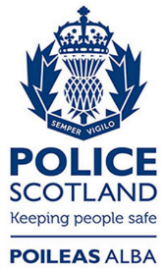 Freedom of Information ResponseOur reference:  FOI 23-1192Responded to:  24 May 2023DateReasonLocusCost07/02/2022RTC obstruction/dangerA99£490.0007/02/2022RTC obstruction/dangerA9£455.0010/02/2022RTC obstruction/dangerNorth Road£580.0028/02/2022RTC obstruction/dangerA9£540.0028/02/2022RTC obstruction/dangerB876£555.0002/03/2022RTC obstruction/dangerUnnamed Road£530.0004/03/2022RTC obstruction/dangerA836£455.0030/03/2022RTC obstruction/dangerA9£1,080.0006/04/2022RTC (life altering)B874 £405.0014/04/2022RTC obstruction/dangerHalkirk Plocan Road£415.0020/04/2022RTC obstruction/dangerStation Road£440.0026/05/2022RTC obstruction/dangerEast Church Street£740.0009/06/2022RTC obstruction/dangerA836£805.0015/06/2022RTC (life altering)A83615/06/2022RTC (life altering)A83623/06/2022RTC obstruction/dangerSinclair Terrace£465.0005/07/2022RTC obstruction/dangerA83605/07/2022RTC obstruction/dangerA9£440.0013/07/2022RTC obstruction/dangerA9£640.0027/07/2022RTC obstruction/dangerA99£690.0028/07/2022RTC obstruction/dangerA99£405.0004/08/2022RTC obstruction/dangerThurso Road£730.0012/08/2022RTC obstruction/dangerA99£1,130.0016/08/2022RTC obstruction/dangerA891£390.0024/08/2022RTC obstruction/dangerA838£774.6009/09/2022RTC obstruction/dangerA836£365.0010/09/2022RTC obstruction/dangerA836£250.0013/09/2022RTC obstruction/danger[ ] Farm Cottage £463.0015/09/2022RTC obstruction/dangerB876£380.0023/09/2022RTC obstruction/dangerB876 23/09/2022RTC obstruction/dangerA83623/09/2022RTC obstruction/dangerA83626/09/2022RTC obstruction/dangerA836£315.0026/10/2022RTC obstruction/dangerA99£1,928.0017/11/2022RTC obstruction/dangerA99£405.0021/11/2022RTC obstruction/dangerB874£540.0029/11/2022RTC obstruction/dangerA88206/12/2022RTC obstruction/dangerTraill Street£1,255.0007/12/2022RTC obstruction/danger[ ] Cottage Thurso£765.0007/12/2022RTC (life altering)A83607/12/2022RTC (life altering)A83607/12/2022RTC (life altering)A83607/12/2022RTC (life altering)A912/12/2022RTC obstruction/dangerA882 Upper Larel£655.0013/12/2022RTC obstruction/dangerA882£380.0019/12/2022RTC obstruction/danger[ ] Cottage Thurso£665.0020/12/2022RTC obstruction/dangerA836£405.0023/12/2022RTC obstruction/dangerA882£565.0023/12/2022RTC obstruction/dangerB876£490.0028/12/2022RTC obstruction/dangerB874£380.0006/01/2023RTC obstruction/dangerB874£740.0009/01/2023RTC obstruction/dangerB876£455.0011/01/2023RTC obstruction/dangerA882£1,030.0012/01/2023RTC obstruction/dangerA99£555.0013/01/2023RTC obstruction/dangerA882£1,505.0013/01/2023RTC obstruction/dangerA882£555.0017/01/2023RTC obstruction/dangerA897£1,255.0018/01/2023RTC obstruction/dangerA882£380.0023/01/2023RTC obstruction/dangerA882£480.0024/01/2023RTC obstruction/dangerB876£740.0024/01/2023RTC obstruction/dangerB874£505.0026/01/2023RTC (life altering)A83603/02/2023RTC obstruction/dangerThurso Recycling Centre£430.0023/02/2023RTC obstruction/dangerDurness Street£790.0001/03/2023RTC obstruction/dangerA99 £1,395.0012/03/2023RTC obstruction/dangerA99£405.0015/03/2023RTC obstruction/dangerA99£505.0016/03/2023RTC obstruction/danger1882£555.0020/03/2023RTC obstruction/dangerB876£705.0029/03/2023RTC obstruction/dangerWest Banks Avenue£315.0011/04/2023RTC obstruction/dangerUnnamed Road£1,155.0013/04/2023RTC obstruction/dangerA836£930.0013/04/2023RTC obstruction/dangerA836£580.0017/04/2023RTC (life altering)A836£2,490.0019/04/2023RTC (life altering)A99£440.0028/04/2023RTC obstruction/dangerBridge Street£680.0004/05/2023RTC obstruction/dangerA9£440.0004/05/2023RTC obstruction/dangerA9£380.00Total£43,755.60